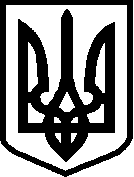 УКРАЇНАЧЕРНІГІВСЬКА ОБЛАСТЬМІСТО  НІЖИНМ І С Ь К И Й   Г О Л О В АР О З П О Р Я Д Ж Е Н Н ЯВід  30  травня  2022 р.                      м. Ніжин                         №  112 Про внесення  змін  до річногота  помісячного  розписубюджету  Ніжинської міськоїтериторіальної громади  на 2022 рік (код  бюджету 25538000000)        Відповідно до статей 42, 59, 73 Закону України «Про місцеве  самоврядування в  Україні», Закону України «Про правовий режим  воєнного стану» від 12.05.2015 №389 –VІІІ (зі змінами) , Указу Президента України від 24.02.2022 № 64 «Про введення військового стану в Україні», пункту 8 рішення міської ради  від 24.02.2022 № 6-20/2022 «Про внесення   змін до  рішення Ніжинської міської ради VІІІ скликання  від 21 грудня 2021 року № 7-18/2021 «Про бюджет  Ніжинської міської територіальної громади на 2022 рік (код бюджету 25538000000)»,  рішення виконавчого комітету Івано-Франківської міської ради №365 від 12.05.2022р. «Про внесення  змін  до  рішення   міської  ради від 23.12.2021р. №436-19 «Про  бюджет  Івано-Франківської  міської  територіальної громади  на 2022рік»:Затвердити  зміни до  рішення Ніжинської міської ради  VІІІ  скликання  від 21 грудня 2021  року № 7-18/2021«Про бюджет  Ніжинської міської територіальної громади  на 2022 рік (код  бюджету 25538000000)», а саме:1.1. Збільшити доходи загального фонду бюджету Ніжинської міської територіальної  громади на 500 000,00грн:- «Інші  субвенції з місцевого бюджету» (41053900) – 500 000,00грн;1.2. Збільшити видатки загального фонду   бюджету Ніжинської міської територіальної громади на 2022 рік за рахунок збільшення  доходів (іншої  субвенції з місцевого бюджету)  на заходи «Комплексної програми  заходів  та  робіт з  територіальної оборони Ніжинської  територіальної громади  на 2022р.»  КПКВКМБ 1218240 «Заходи та роботи з територіальної оборони», КЕКВ 2000 (загальний фонд) на суму 500 000,00 грн.   2. Начальнику фінансового управління Ніжинської міської ради                    (Писаренко Л.В.): 2.1. Внести  зміни  до річного та помісячного розпису  асигнувань  загального фонду бюджету Ніжинської міської  територіальної  громади на  2022 рік. 2.2. Забезпечити оприлюднення  розпорядження на офіційному сайті Ніжинської міської ради. 3. Контроль за  виконанням  розпорядження  залишаю за собою.Міський  голова                                     Олександр КОДОЛА       Візують:Перший заступник міського голови з                               Федір ВОВЧЕНКОпитань діяльності виконавчих органів ради                      Начальник  фінансового  управління                        Людмила ПИСАРЕНКОНачальник  відділу юридично - кадровогозабезпечення                                                                         В’ячеслав ЛЕГА